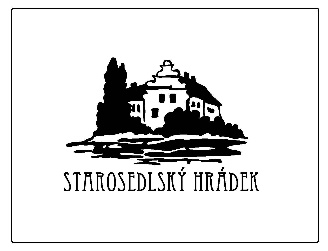 Obec Starosedlský HrádekObecní úřad Starosedlský HrádekI N F O R M A C Eo konání zasedání Zastupitelstva obce Starosedlský HrádekMísto konání:	Obec Starosedlský Hrádek – v sále místního pohostinství, Starosedlský Hrádek čp. 51Doba konání:	4. listopadu 2016 od 18.00 hodinNavržený program:	Určení ověřovatelů zápisu (§ 95 odst. 1 zákona o obcích) a zapisovateleSchválení programuKontrola úkolůRozpočtové opatření č. 6Seznámení spoluobčanů s nadcházející realizací projektu Čistička odpadních vod a kanalizace ve Starosedlském HrádkuDiskuse, závěrV Starosedlském Hrádku dne 26. října 2016					……………………………………….					            Mgr. Rudolf Šimek					   starosta obce Starosedlský HrádekVyvěšeno na úřední desce dne:Sejmuto z úřední desky dne: